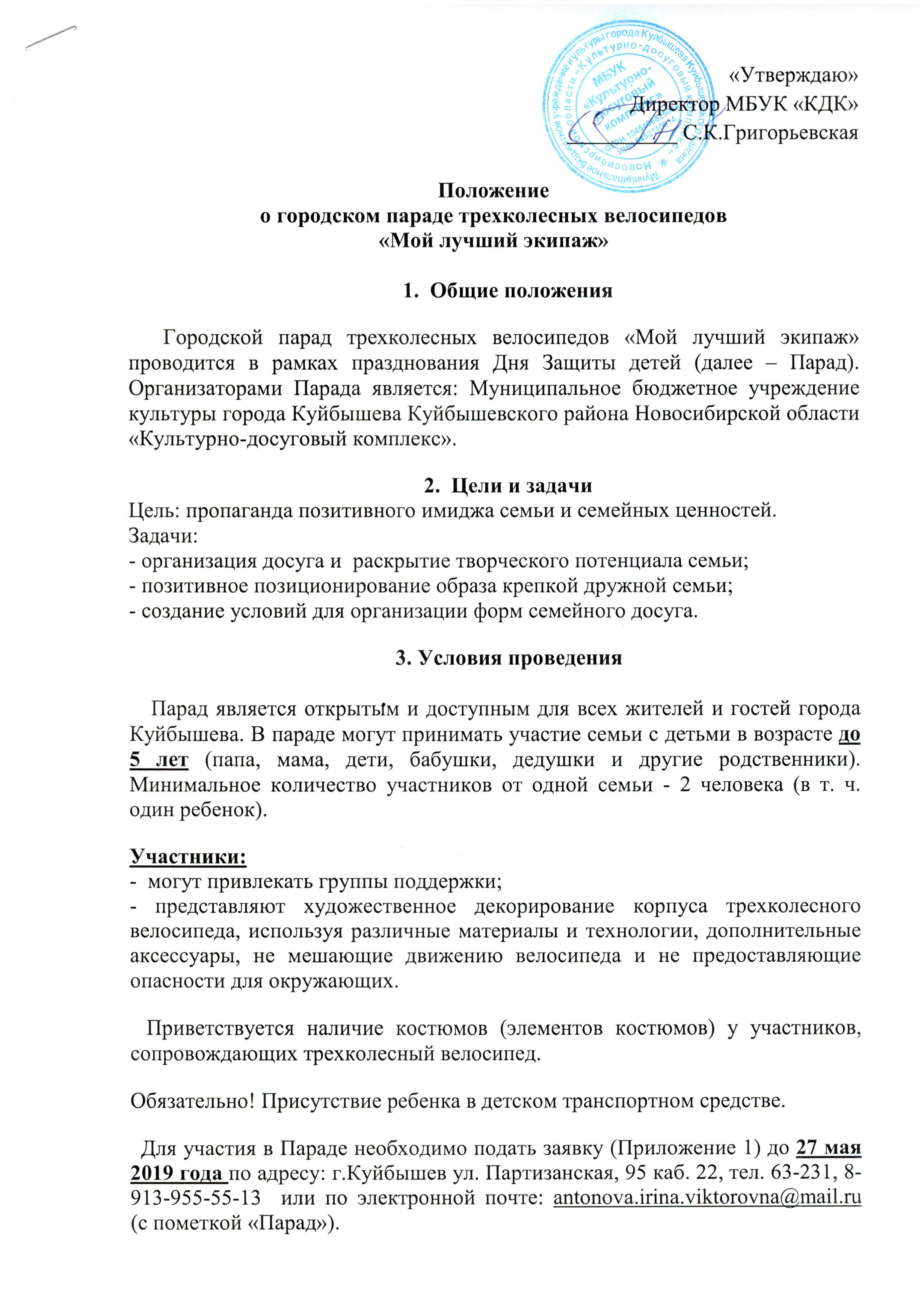 «Утверждаю»                                                                                                                                                                                                                Директор МБУК «КДК»                                                                              	                                                                                          __________ С.К.ГригорьевскаяПоложение о городском параде трехколесных велосипедов«Мой лучший экипаж»Общие положения   Городской парад трехколесных велосипедов «Мой лучший экипаж»  проводится в рамках празднования Дня Защиты детей (далее – Парад). Организаторами Парада является: Муниципальное бюджетное учреждение культуры города Куйбышева Куйбышевского района Новосибирской области «Культурно-досуговый комплекс».Цели и задачиЦель: пропаганда позитивного имиджа семьи и семейных ценностей.Задачи: - организация досуга и  раскрытие творческого потенциала семьи;- позитивное позиционирование образа крепкой дружной семьи;- создание условий для организации форм семейного досуга.3. Условия проведения    Парад является открытым и доступным для всех жителей и гостей города Куйбышева. В параде могут принимать участие семьи с детьми в возрасте до 5 лет (папа, мама, дети, бабушки, дедушки и другие родственники). Минимальное количество участников от одной семьи - 2 человека (в т. ч. один ребенок). Участники: -  могут привлекать группы поддержки;- представляют художественное декорирование корпуса трехколесного велосипеда, используя различные материалы и технологии, дополнительные аксессуары, не мешающие движению велосипеда и не предоставляющие опасности для окружающих.   Приветствуется наличие костюмов (элементов костюмов) у участников, сопровождающих трехколесный велосипед. Обязательно! Присутствие ребенка в детском транспортном средстве.   Для участия в Параде необходимо подать заявку (Приложение 1) до 27 мая  2019 года по адресу: г.Куйбышев ул. Партизанская, 95 каб. 22, тел. 63-231, 8-913-955-55-13  или по электронной почте: antonova.irina.viktorovna@mail.ru  (с пометкой «Парад»).4. Место и сроки проведения      Парад состоится  01 июня 2019 года  в 12.00 час. в сквере «Городской сад» по адресу: г.Куйбышев ул.Ленина, 15.Порядок проведения Парада:11.30 - 11.45 – регистрация, сбор и построение в колонну участников парада; 12.00 – открытие Парада, начало движения колонны по объявлению ведущего. 5. Награждение    Все участники  награждаются дипломами и памятными призами.     Конкурсной комиссий, сформированной организаторами, возможно определение победителей из числа участников, в следующих номинациях:«СЕМЕЙНЫЙ ЭКИПАЖ» (детское транспортное средство и все члены семьи участвуют в конкурсе в едином образе с учетом костюмов)«САМЫЙ КРЕАТИВНЫЙ ЭКИПАЖ» (самое усовершенствованное детское транспортное средство, дополненное фантазийными дополнительными функциями или устройствами)«САМЫЙ СКАЗОЧНЫЙ ЭКИПАЖ» (любые сказочные и мультипликационные образы)Справки по телефону:Марина Анатольевна Башкова – специалист по делам молодёжи МБУК «КДК» -  8 913-207-48-40, 63-231(р. тел.). Ирина Викторовна Антонова – специалист по делам молодёжи МБУК «КДК» -  8 913-955-55- 13, 63-231(р. тел.);Приложение 1ЗАЯВКА НА УЧАСТИЕв городском параде трехколесных велосипедов«Мой лучший экипаж»г. Куйбышева Новосибирской областиФИО каждого члена семьи, участвовавшего в ПарадеДата рождения ребенка Контакты (мобильный, домашний телефон, электронная почта)Творческое приветствие семьи не более 1 мин.(в любом жанре: девиз, стихи, проза и др.) Будет озвучено ведущим,  во время проходки по сцене